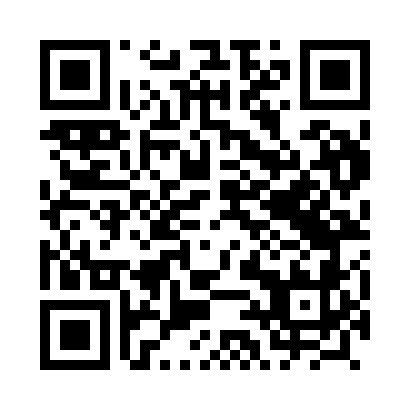 Prayer times for Kobylice, PolandWed 1 May 2024 - Fri 31 May 2024High Latitude Method: Angle Based RulePrayer Calculation Method: Muslim World LeagueAsar Calculation Method: HanafiPrayer times provided by https://www.salahtimes.comDateDayFajrSunriseDhuhrAsrMaghribIsha1Wed2:555:2312:495:568:1510:332Thu2:515:2112:495:578:1710:363Fri2:485:2012:485:588:1810:394Sat2:445:1812:485:598:2010:425Sun2:405:1612:486:008:2110:456Mon2:375:1412:486:018:2310:487Tue2:345:1312:486:028:2510:528Wed2:335:1112:486:038:2610:559Thu2:335:0912:486:038:2810:5510Fri2:325:0812:486:048:2910:5611Sat2:315:0612:486:058:3110:5712Sun2:315:0412:486:068:3210:5713Mon2:305:0312:486:078:3410:5814Tue2:305:0112:486:088:3510:5915Wed2:295:0012:486:098:3710:5916Thu2:284:5812:486:108:3811:0017Fri2:284:5712:486:118:4011:0118Sat2:274:5612:486:118:4111:0119Sun2:274:5412:486:128:4311:0220Mon2:264:5312:486:138:4411:0321Tue2:264:5212:486:148:4511:0322Wed2:254:5112:486:158:4711:0423Thu2:254:4912:486:168:4811:0424Fri2:254:4812:496:168:4911:0525Sat2:244:4712:496:178:5111:0626Sun2:244:4612:496:188:5211:0627Mon2:244:4512:496:198:5311:0728Tue2:234:4412:496:198:5411:0829Wed2:234:4312:496:208:5611:0830Thu2:234:4212:496:218:5711:0931Fri2:224:4112:496:218:5811:09